Казак Юлия Николаевна, преподаватель ГБПОУ « Шумихинский аграрно-строительный колледж»Группа 121, 2 курс Профессия «Мастер отделочных работ»Предмет  «Информатика и ИКТ»Тема урока «Вставка графических объектов на слайды презентации»Цель урока: научить студентов творчески работать на уроке, самостоятельно выстраивать свои знания и умения по данной теме.Задачи урока: Обучающая: научить студентов  работать с программой  PowerPoint.Развивающая: развивать  творческое  воображение и коммуникативные качества у студентов.Воспитательная: воспитывать интерес к профессии, предмету. Оборудование к уроку: проектор, компьютеры, раздаточный материал к уроку: Инструкция « Как составлять ребусы», основные правила составления ребусов.Прилагаемые медиаматериалы: презентация «Ребусы», физкультминутка, интерактивный тест по теме « Программа  PowerPoint»,   обучающий видеоролик «Вставка графического изображения на слайд».Тип урока: урок комплексного применения знаний   и способов деятельности.Используемые приемы, методы, технологии обучения:работа в группах;практический;творческая мастерскаяИспользуемые формы познавательной деятельности:парная;индивидуальная.Прогнозируемый результат (формируемые компетентности)Общие компетенцииОК 1. Понимать сущность и социальную значимость своей будущей профессии, проявлять к ней устойчивый интерес.ОК 2. Организовывать собственную деятельность, исходя из цели и способов ее достижения, определенных руководителем.ОК 3. Анализировать рабочую ситуацию, осуществлять текущий и итоговый контроль, оценку и коррекцию собственной деятельности, нести ответственность за результаты своей работы.ОК 4. Осуществлять поиск информации, необходимой для эффективного выполнения профессиональных задач.ОК 5. Использовать информационно-коммуникационные технологии в профессиональной деятельности.ОК 6. Работать в команде, эффективно общаться с коллегами, руководством, клиентами.Использованная литература и ресурсы сети Интернет:1.Семакин И.Г. Информатика   и ИКТ. Базовый уровень: практикум для 10-11 классов.- М.: БИНОМ. Лаборатория знаний, 2011.-120с.Интернет ресурсы:          http://doirost.ru/course/view.php?id=316 /Курс «Мастерская ребусов»                                                                                                                                                                                                                                                                                                                                                                                                                                                                                                                                                                                                                                                                                                                                                                                                                                                                                                                                                                                                                                                                                                                                                                                                                                                                                                                                                                                                                                                                                                                                                                                                                                                                                                                                                                                                                                                                                                                                                                                                                                                                                                                                                                                                                                                                                                                                                                                                                                                                                                                                                                                                                                                                                                                                                                                                                                                                                                                                                                                                                                                                                                                                                                                                                                                                                                                                                                                                                                                                                                                                                                                                                                                                                                                                                                                                                                                                                                                                                                                                                                                                                                                                                                                                                                                                                                                                                                                                                                                                                                                                                                                                                                                                                                                                                                                                                                                                                                                                                                                                                                                                                                                                                                                                                                                                                                                                                                                                                                                                                                                                                                                                                                                                                                                                                                                                                                                                                                                                                                                                                                                                                                                                                                                                                                                                                                                                                                                                                                                                                                                                                                                                                                                                                                                                                                                                                                                                                                                                                                                                                                                                                                                                                                                                                                                                                                                                                                                                                                                                                                                                                                                                                                                                                                                                                                                                                                                                                                                                                                                                                                                                                                                                                                                                                                                                                                                                                                                                                                                                                                                                                                                                                                                                                                                                                                                                                                                                                                                                                                                                                                                                                                                                                                                                                                                                                                                                                                                                                                                                                                                                                                                                                                                                                                                                                                                                                                                                                                                                                                                                                                                                                                                                                                                                                                                                                                                                                                                                                                                                                                                                                                                                                                                                                                                                                                                                                                                                                                                                                                                                                                                                                                                                                                                                                                                                                                                                                                                                                                                                                                                                                                                                                                                                                                                                                                                                                                                                                                                                                                                                                                                                                                                                                                                                                                                                                                                                                                                                                                                                                                                                                                                                                                                                                                                                                                                                                                                                                                                                                                                                                                                                                                                                                                                                                                                                                                                                                                                                                                                                                                                                                                                                                                                                                                                                                                                                                                                                                                                                                                                                                                                                                                                                                                                                                                                                                                                                                                                                                                                                                                                                                                                                                                                                                                                                                                                                                                                                                                             http://pcpro100.info/kak-sdelat-prezentatsiyu/ Пошаговое руководство как сделать презентациюhttp://www.lessons-tva.info/edu/e-inf2/m2t3_5.html/ Прикладная программа PowerPoіnthttp://www.nnre.ru/kompyutery_i_internet/powerpoint_2007_yeffektivnye_prezentacii_na_kompyutere/p4.php/ Часть 2. Создание презентации PowerPoіnt 2007http://msk.edu.ua/ivk/-OLD-/Informatika/kolomna-school7-ict/st40302.htm/ Лабораторные работы по теме «Система создания презентаций PowerPoіnt 2007»http://www-philology.univer.kharkov.ua/katedras/prof_sites/tkach/z_15.pdf/ Вставка графического объектаhttp://www.ipmnet.ru/~sadilina/Work%20programs/57.html/ Работа в программе PowerPoіnthttp://composs.ru/prezentaciya-powerpoint-2010-vstavka-izobrazhenij/ Презентация PowerPoіnt 2010http://svetly5school.narod.ru/metod61.html /Компьютер и программное обеспечение- сайт Караевой Елены Леонидовны/физкультминуткаСтруктура урока:Ход мастерской1. ИндукцияПреподаватель: Сообщает тему мастерской и перечисляет задачи, которые необходимо решить.Преподаватель: Сегодня в нашей мастерской   мы рассмотрим технологию создания презентации с графическими объектами. Создавать будем слайды с ребусами. Прежде чем мы начнем рассматривать тему нашей мастерской, я хотела бы, чтобы Вы ответили на вопрос что такое презентация? Студенты:  это способ подачи информации, в котором присутствуют рисунки, фотографии, анимация и звук.Преподаватель: Молодцы! Давайте вспомним,   что представляет собой программа PowerPoint, предлагаю Вам ответить на вопросы теста. На Рабочем столе найдите папку Урок, в ней найдите файл Презентация тест.Студенты:  работают с тестом2. ДеконструкцияПреподаватель: Что такое ребусы? Открывает курс «Мастерская ребусов» http://doirost.ru/course/view.php?id=316Студенты: Внимательно изучают информациюПреподаватель:  Давайте посмотрим на экран и рассмотрим пример презентации «Ребусы». Сейчас мы приступим к изучению некоторых важных моментов, которые вам пригодятся в работе. Просмотрим  видеоролик и  освоим основные приемы вставки  рисунка. По ходу просмотра  Вы можете повторять все действия за рассказчиком.Студенты: смотрят видеоролик и по желанию  дублируют приемы работы.  или по  технологическим картам выполняют упражнение.Преподаватель: Вы очень хорошо справились с  практическим упражнением «Создать пример слайда  с ребусом». Освоили технологию вставки графического изображения на слайд презентации.Давайте с Вами проведем физкультминутку. Показ презентации «физкультминутка» http://svetly5school.narod.ru/metod61.html 3. РеконструкцияПреподаватель: Красить комнату пора,Пригласили маляра.Но не с кистью и ведромНаш маляр приходит в дом.Вместо кисти он принесМеталлический насос. Источник: http://www.moi-detki.ru/detyam/detskie_stihi/646-detskie_stihi_o_professiyah.htmlСколько  слов по своей профессии Вы сможете зашифровать. Вас окружает множество предметов, у Вас богатая фантазия и я Вам предлагаю создать презентацию из 5 слайдов  на теме «Мир вокруг нашей профессии».  Зашифруйте   слова: строитель, макловица, шпатель, штукатур. В процессе создания Вы можете получить консультацию от меня или коллеги. Самостоятельно просмотреть справочную  информацию на своих компьютерах «Правила составления ребусов». Творите свои шедевры ребята. В папке Урок есть все необходимые рисунки для создания ребусов.Студенты: Работают в парах по желанию4. АфишированиеСтуденты: показывают свои работы и кратко поясняют свою работу5. РазрывПреподаватель: Сегодня в нашей мастерской Вы хорошо поработали. Создали свои  презентации. В начале мастерской я Вам показала свой пример презентации. Давайте внимательно рассмотрим мой фрагмент презентации с   вашими работами.Студенты: смотрят   и сравнивают свои работы.Они понимают, что до идеала им нужно еще многому научиться: работать с дизайном слайдов,  с анимацией и другими элементами.6. Рефлексия подведение итогов урока   Преподаватель: Мы подошли к заключительному этапу нашей мастерской - это  самоанализ. Вы должны оценить свое эмоциональное состояние и свою работу, а так же  работу своего соседа.Студенты: Должны дополнить предложения и зачитать их по очередиСейчас у меня……Сегодня я ….Мой сосед по работе мне….Мы вместе…… У нас получилось …Теперь я могу…Мне захотелось…Это занятие мне …..6. Домашнее задание: Преподаватель: Вы должны ознакомиться с моим курсом «Мастерская ребусов», он находится по адресу: http://doirost.ru/course/view.php?id=316 Выполнить задание «Решение  ребусов»Приложение №1Технологическая карта «Создание  примера слайда с ребусом»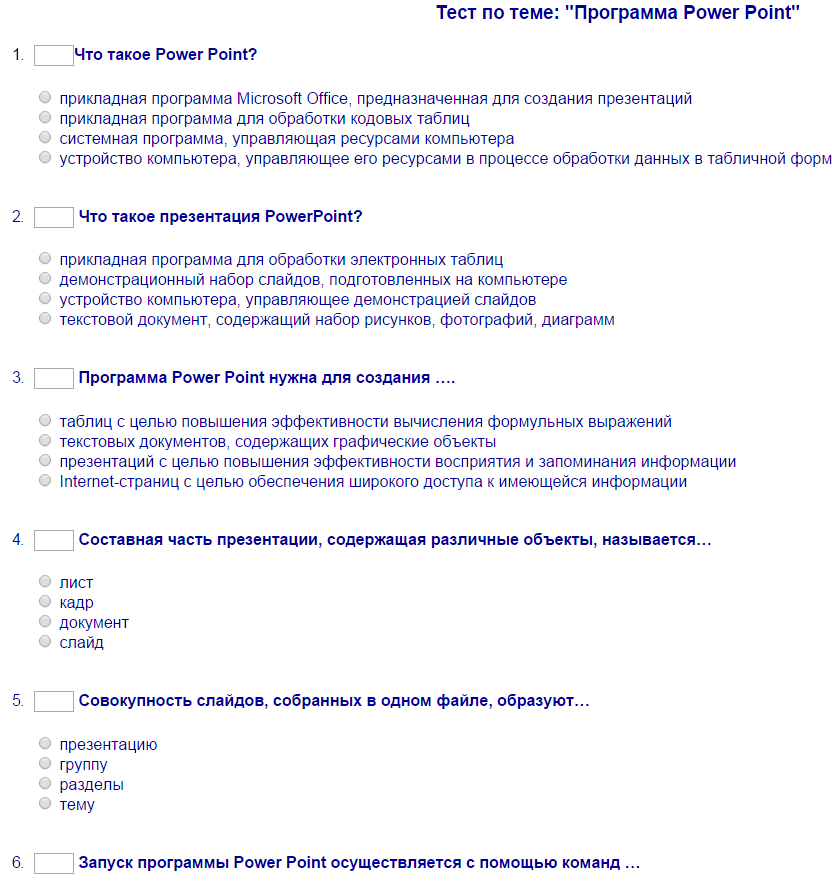 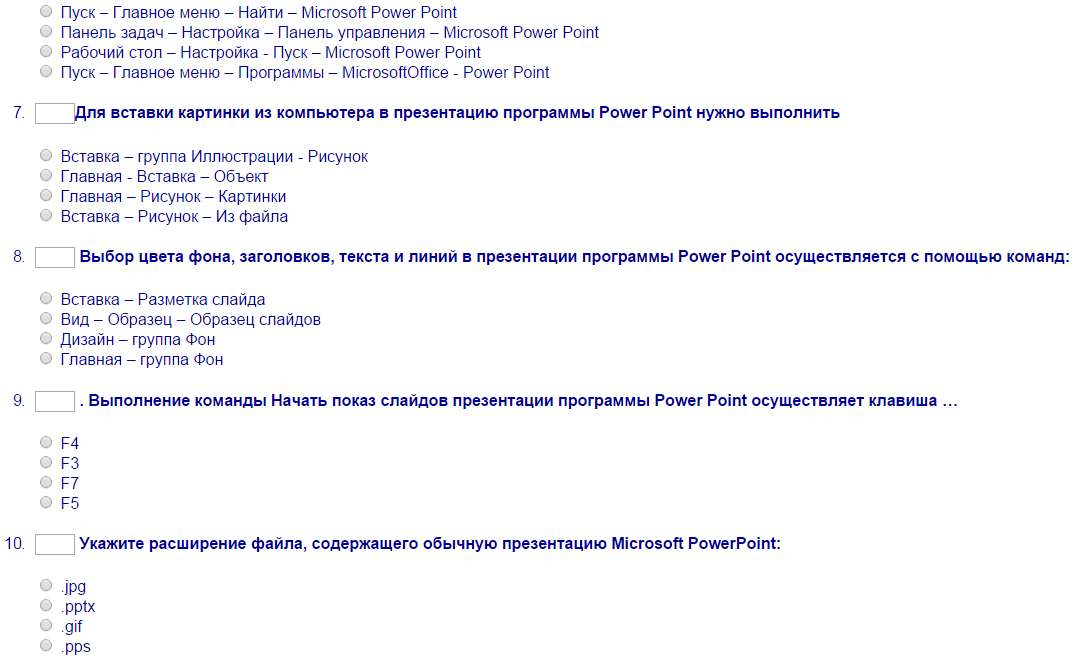 №п\пЭтапы урокавремяДеятельностьпреподавателяДеятельность студентов1ИндукцияИндукцияИндукцияИндукцияОрганизация урока:- ввести в атмосферу изучаемой темы;- настроить студентов на учебную деятельность;- проверить знания студентов5минВступительное слово преподавателя: сообщение темы и цели урока. Проведение тестированияРапорт дежурного.Работают за компьютерами  с интерактивным тестом2ДеконструкцияДеконструкцияДеконструкцияДеконструкция-формирование информационного поля;- изучение  способа оптимизации графического изображения-выполняют  практическое упражнение;6 минОсуществляет показ презентации  «Ребусы» Показ обучающегося видеороликаСмотрят презентацию и  обучающий видеороликВыполняют практическое упражнение3РеконструкцияРеконструкцияРеконструкцияРеконструкцияСоздают презентацию 15 минОбъясняет заданиеГрупповая работа4.АфишированиеАфишированиеАфишированиеАфишированиеДемонстрация работ 10 минСмотрит работы студентовПоясняют свои работы5 Разрыв Разрыв Разрыв РазрывПоявляется интерес к дальнейшему обучению5минСледит за реакцией студентовЗадают вопросы и отвечают на них6РефлексияРефлексияРефлексияРефлексияСамоанализ4минВыявляет эмоциональное состояние студентов, степень удовлетворенности собой, работой коллектива от занятия в целом.Выполняют задание преподавателя.Домашнее заданиеЗадает домашнее задание студентамЗаписывают в тетрадь задание№ шагаНазвание операцииАлгоритм выполнения1Запуск программыПуск – Главное меню – Программы – MicrosoftOffice - Power Point2Создать слайдНа ленте нажать на кнопку  Создать слайд 3Выбрать макет слайда Главная - Группа Слайды – кнопка Макетвыбрать макет - Пустой слайд для ребусов и Титульный слайд для первого слайда презентации, где указать тему презентации « Ребусы» и автора 4Вставить графический объектВставка – группа  Иллюстрации – РисунокНа Рабочем столе найти папку Урок, там найти папку картинки для ребусов, выбрать нужный рисунок и выделить его и нажать на кнопку Вставить5Оптимизация графического объекта:На слайде выделить графический объект щелчком, затем на ленте  найти кнопку Работа с рисунками, она будет подсвечена розовым цветом, находится  в вверху ленты, возле заголовка документа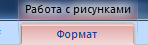 Уменьшить информационный размер рисунка.Сжать рисунок можно с помощью группы Изменить выбрать кнопку Сжатие рисункаУменьшить информационный размер рисунка.Сжать рисунок можно с помощью группы Изменить выбрать кнопку Сжатие рисункаИзменить размер рисунка можно с помощью группы Размер и кнопки ОбрезкаИзменить размер рисунка можно с помощью группы Размер и кнопки ОбрезкаКак выполнить обрезку рисункаКак выполнить обрезку рисунка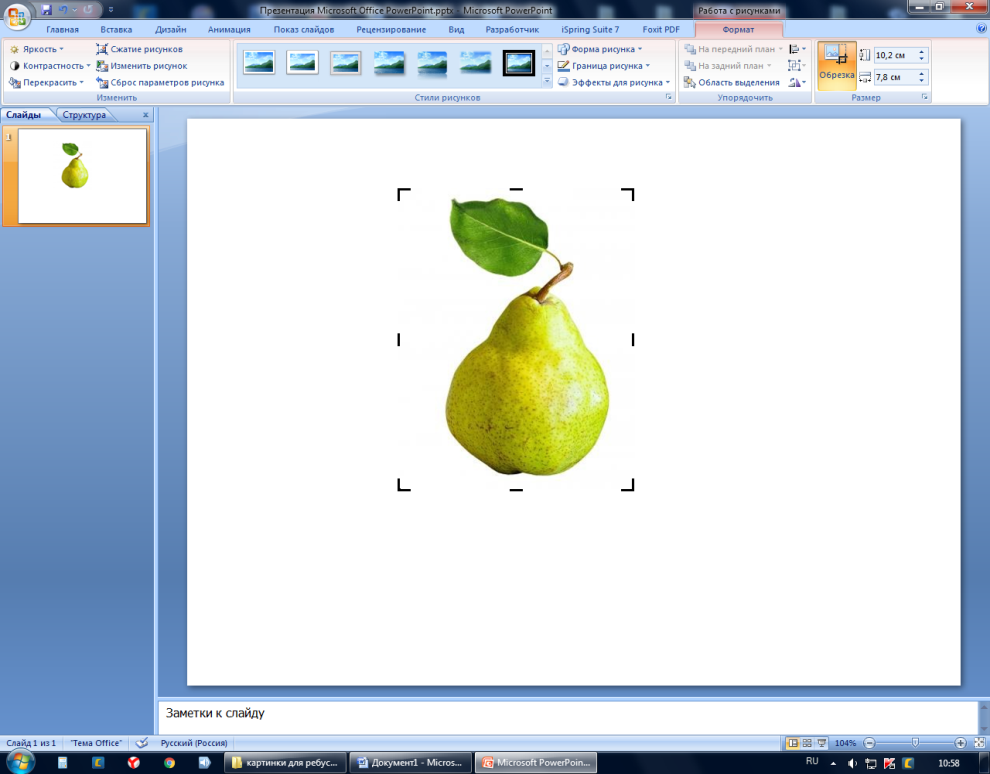 После того, как Вы вставили рисунок на слайд и нажали кнопку Обрезка, вокруг рисунка появятся черные маркеры с их помощью выполнить обрезку слева и справа, снизу и сверху рисунка.Как поставить запятые в ребусе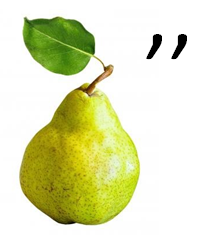 Как поставить запятые в ребусеВыполнить команду Вставка - Надпись в нужном месте нарисовать надпись и в ней  поставить запятые, затем отформатировать их, для этого выделить текст с запятыми и  выбрать размер  кегля  72 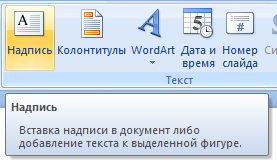 